Starostwo Powiatowe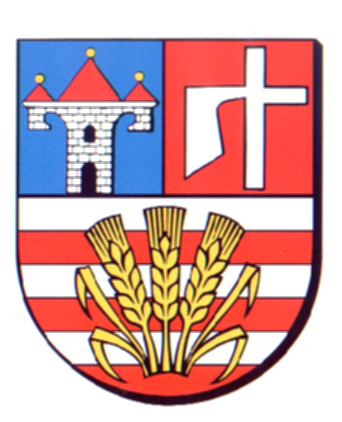 w OpatowieWydział Zarządzania Kryzysowegoul. Sienkiewicza 17, 27-500 Opatów tel./fax 15 868 47 01, 607 350 396, e-mail: pzk@opatow.plOSTRZEŻENIE METEOROLOGICZNEOpatów, dnia 18.12.2020 r.Opracował: WZKK.WOSTRZEŻENIE METEOROLOGICZNE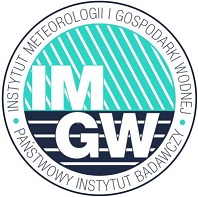 OSTRZEŻENIE 111
Zjawisko:  Gęsta MgłaStopień zagrożenia:  1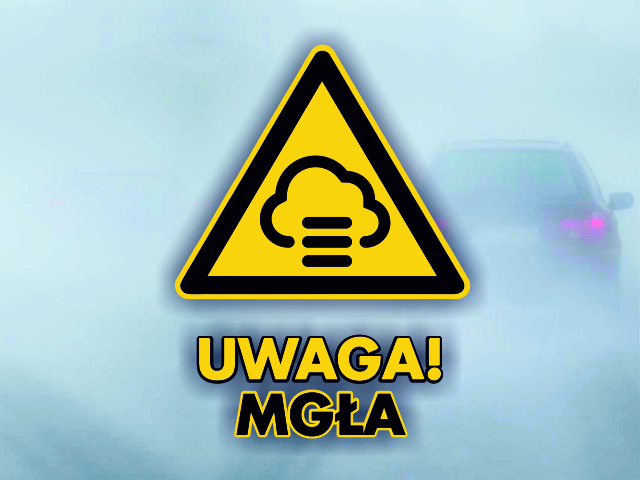 Biuro:IMGW-PIB Biuro Prognoz Meteorologicznych w KrakowieObszar:       województwo świętokrzyskie – powiat opatowskiWażność:   Od: 2020-12-18 godz. 20:00Do: 2020-12-19 godz. 09:00Przebieg:Prognozuje się gęste mgły w zasięgu których widzialność może wynosić miejscami od 50 m do200 m.Prawdopodobieństwo:80 %Uwagi:Brak.Czas wydania:2020-12-18 godz. 13:53Synoptyk: Witold Wiążewski